Разработка урока по алгебре и началам анализа в 11-м классе по теме: "Решение логарифмических уравнений "учитель математики МБОУ-Займищенской СОШ им. Ф.Г.СветикаМалик Н.И«Изобретение логарифмов , сокращая вычисления нескольких месяцев
 в труд нескольких дней, словно удваивает жизнь астрономов.»                                                                                                                                                                           П.С.ЛапласЦели урока: Образовательные: обобщение знаний учащихся по теме "Логарифмические уравнения "; закрепить основные приемы и методы решения логарифмических уравнений; ознакомить учащихся с видами заданий повышенной сложности по данной теме в ЕГЭ. Развивающие: развитие у школьников самостоятельности мышления и в учебной деятельности;  развитие навыков самоконтроля; научить рационально распределять время выполнения заданий . Воспитательные: формирование таких качеств знаний, как прочность, глубина, оперативность;  воспитание у учащихся культуры поведения, добросовестного отношения к учебному труду, сопереживания успехам и неудачам товарищей. Тип урока: урок изучения нового, систематизации знаний, умений и навыков по данной теме.Оборудование: компьютер, мультимедийный проектор и экран; тетради; Ход урокаОрганизационный момент (1 мин)Взаимное приветствие; проверка готовности учащихся к уроку, организация внимания. 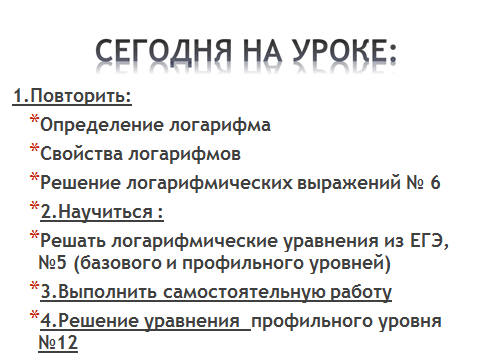 Этап проверки домашнего задания (3 мин)Установить правильность и осознанность выполнения домашнего задания всеми учащимися; установить пробелы в знаниях. Входной контроль (повторение теоретического материала) (12 мин)Организация устной фронтальной работы с классом по повторению логарифмических формул и способов решения логарифмических уравнений.Дайте определение: логарифма логарифмической функции области определения логарифмической функцииУстно вычислите (задания на экране): Сравните числа: и и )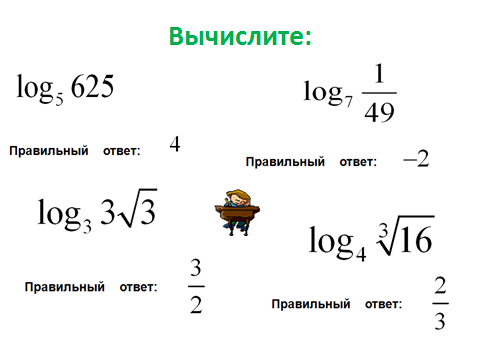 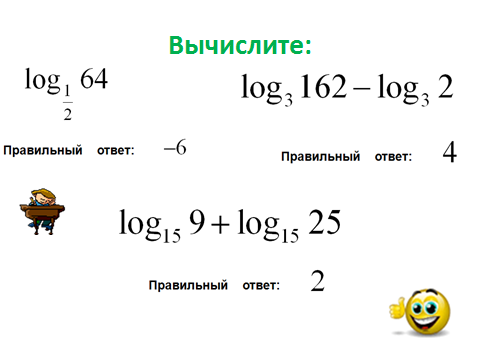 Перечислите:основные свойства  логарифмов. Способы решения логарифмических уравнений По определению логарифма. Метод потенцирования. Метод введения новой переменной. Решение уравнений логарифмированием его обеих частей. Метод приведения к одному основанию.. 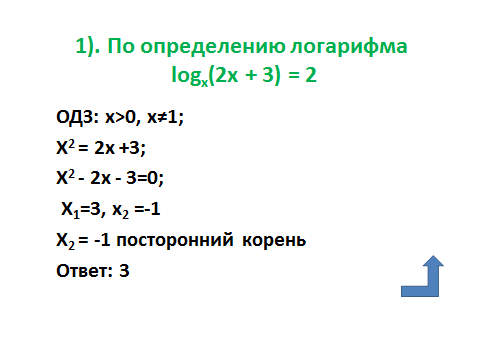 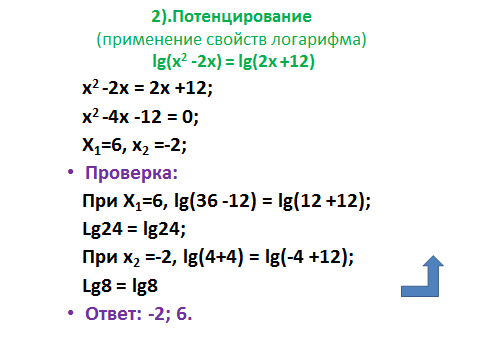 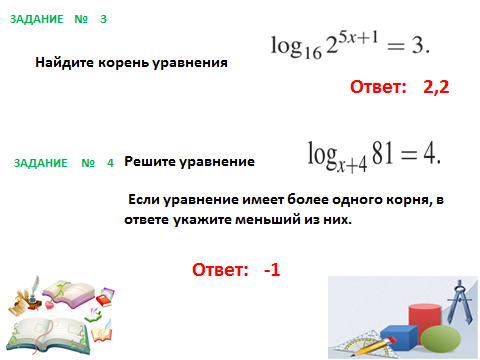 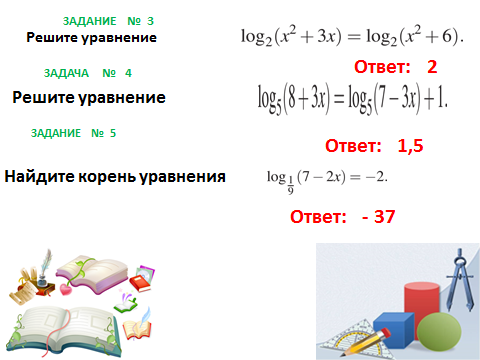 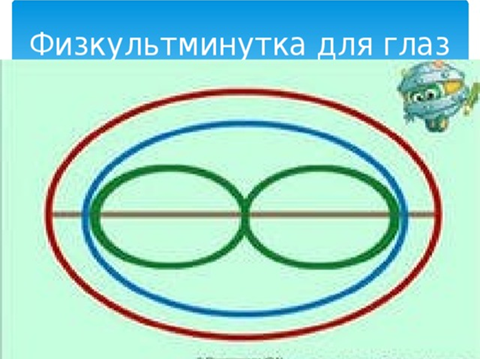 4. Самостоятельная работа (проверка знаний учащихся) (10 мин)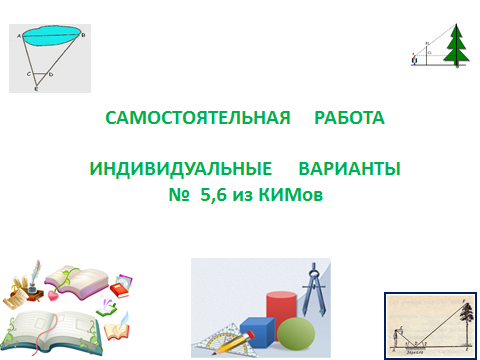 5. Этап  повторения и систематизации  знаний  и умений учащихся (10 мин)Решение смешанного  уравнения из заданий ЕГЭ 2 части.. 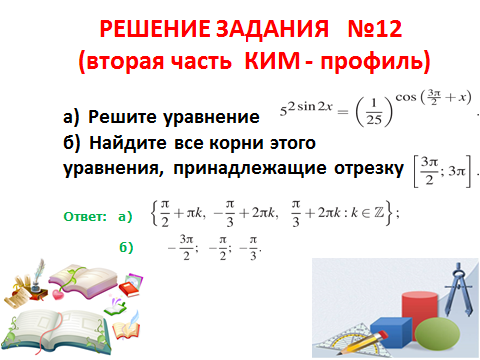 6. Итог урока. Рефлексия. Домашнее задание (2 мин)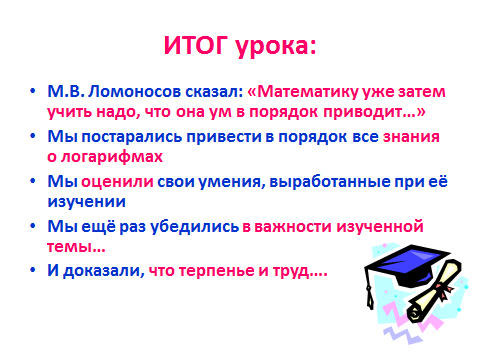 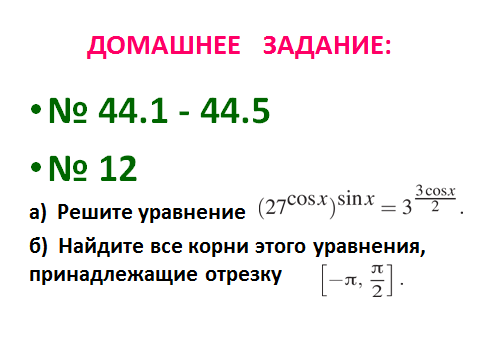 Применение логарифмов в жизни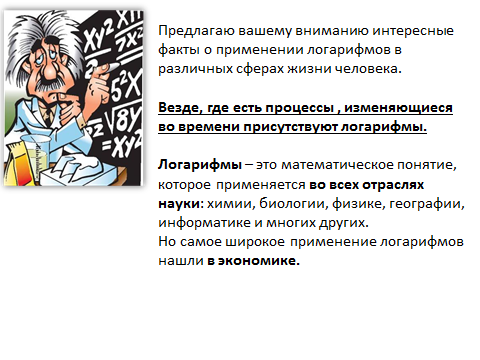 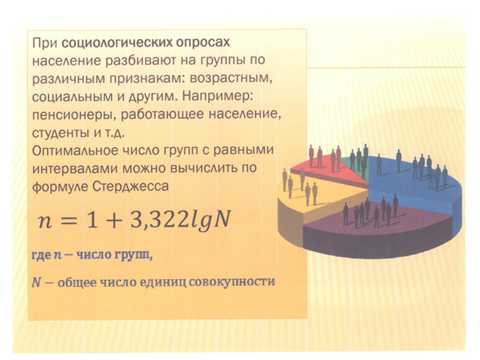 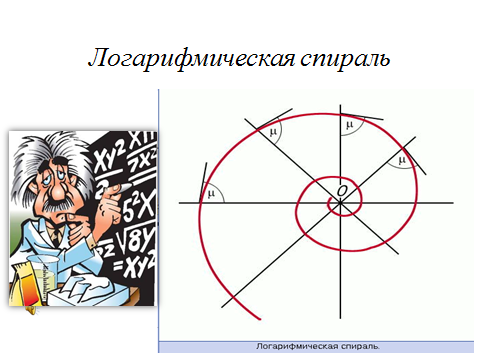 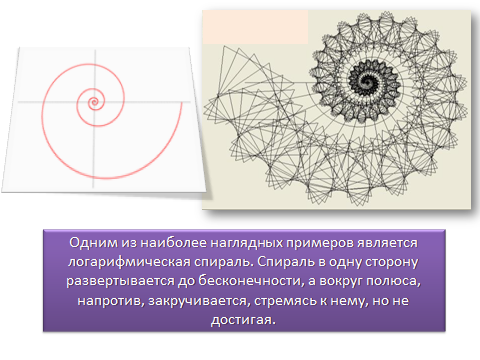 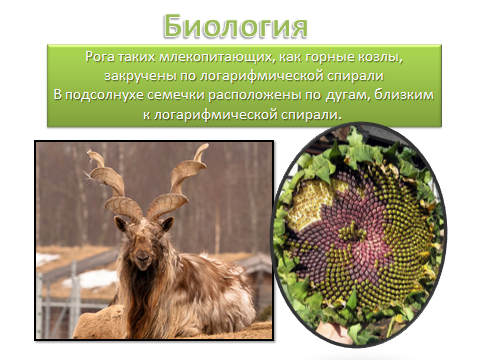 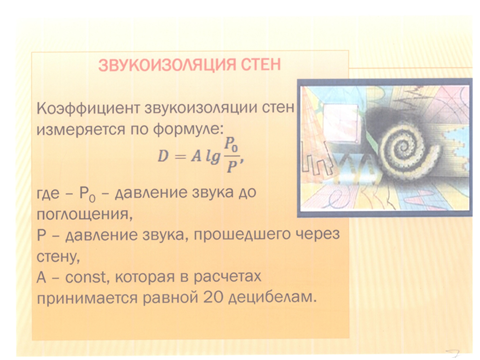 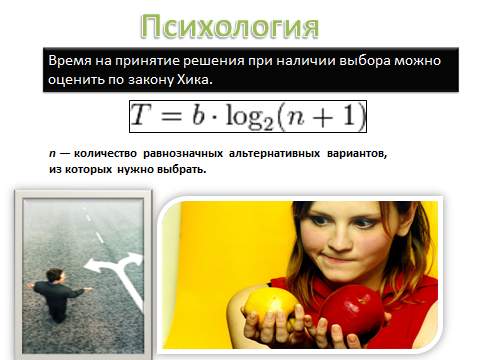 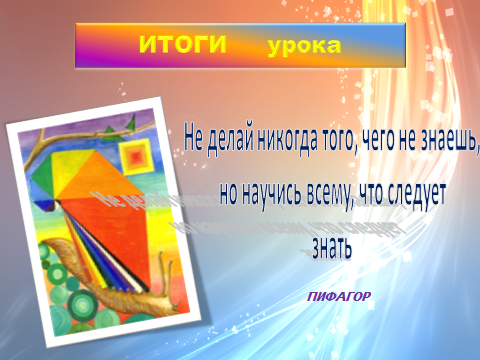 -2-3-3-49-1-20220